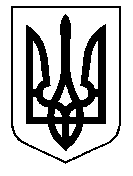 У К Р А Ї Н А Кам'янсько-Дніпровська міська радаКам’янсько-Дніпровського району Запорізької областіДвадцять сьома сесія восьмого скликанняР І Ш Е Н Н Я24  червня 2019 року               м. Кам’янка-Дніпровська                           № 16Про надання дозволу на безкоштовну передачу інших необоротних матеріальних активів з балансу  відділу освіти, молоді та спорту виконавчого комітету  Кам’янсько-Дніпровської міської ради     Керуючись ст. 26 Закону України «Про місцеве самоврядування в Україні»,  розглянувши лист-клопотання начальника  відділу освіти, молоді та спорту виконавчого комітету Кам’янсько-Дніпровської міської ради від           12.06.2019 року вх. № 2340/02-01-21, з метою ефективного використання та впорядкування обліку інших необоротних матеріальних активів , міська рада в и р і ш и л а :      1. Надати  дозвіл відділу освіти, молоді та спорту виконавчого комітету  Кам’янсько-Дніпровської міської ради на безкоштовну передачу інших необоротних матеріальних активів  на баланс відділу освіти, молоді та спорту Кам’янсько-Дніпровської райдержадміністрації на загальну суму 1650,00 грн (одна тисяча шістсот п’ятдесят гривень 00 копійок) згідно додатку.     2. Затвердити комісію з приймання-передачі інших необоротних матеріальних активів (далі – Комісія):                                                       Голова комісії:Безкоровайна Світлана Анатоліївна - начальник відділу житлово-комунального господарства та  комунальної власності виконавчого комітету Кам’янсько-Дніпровської міської ради;                                                   Члени комісії: Андросова Лариса Іванівна - заступник головного бухгалтера відділу освіти, молоді та спорту виконавчого комітету міської ради;Вакула Маріанна Юріївна - начальник відділу освіти, молоді та спорту виконавчого комітету міської ради;Танько Сергій Григорович - начальник відділу освіти, молоді та спорту Кам’янсько-Дніпровської райдержадміністрації (за згодою);Тарасова Тетяна Вікторівна   -  головний бухгалтер відділу освіти, молоді та спорту Кам'янсько-Дніпровської райдержадміністрації (за згодою).                                                3. Зобов’язати Комісію в термін до 05 липня 2019 року: - оформити Акт приймання-передачі інших необоротних матеріальних активів відповідно до вимог чинного законодавства України; - у десятиденний строк подати Акт приймання-передачі інших необоротних матеріальних активів на затвердження міському голові.4. Контроль за виконанням даного рішення покласти на начальника відділу житлово-комунального господарства та комунальної власності виконавчого комітету Кам’янсько-Дніпровської міської ради.Секретар міської ради                                                                  Д.Л.Тягун                                                                                             Додаток                                                                                            до рішення ради                                                                                             від  24.06.2019 №                                                         ПЕРЕЛІКінших необоротних матеріальних активів, які безкоштовно передаються з балансу  відділу освіти, молоді та спорту виконавчого комітету  Кам’янсько-Дніпровської міської ради на баланс відділу освіти, молоді та спорту Кам’янсько-Дніпровської  райдержадміністрації.Начальник відділу  житлово-комунальногогосподарства та комунальної власності                               С.А.Безкоровайна№ п/пНайменуванняОд.вимКількінвентарний №Первісна вартістьБалансова вартість (грн.)1.ПТ Користувач ЦСК -1 флешкашт.311132291   550,00     1650,00Загальна сума:                              3                                      550,00Загальна сума:                              3                                      550,00Загальна сума:                              3                                      550,00Загальна сума:                              3                                      550,00Загальна сума:                              3                                      550,00Загальна сума:                              3                                      550,00     1650,00